Этапы развития направления       1. Самостоятельная работа                                   2. Создание команды                                  3. Партнёрские отношения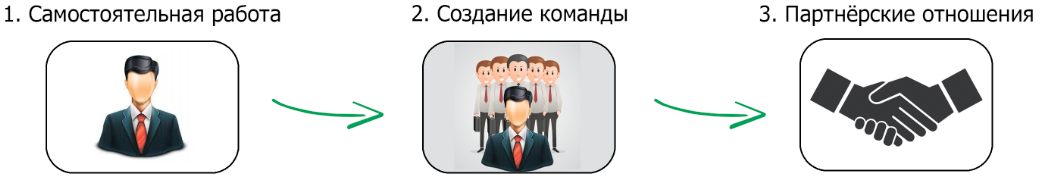 Изучение выбранного направления, переговоры с потенциальными клиентами и дальнейшее заключение договоров.Руководитель направления получает 10% от дохода с каждой сделки.После первых клиентов, для расширения охвата и дальнейшего развития, менеджер нанимает к себе в команду сотрудников и обучает их, после обучения распределяет команду по секторам направления.Руководитель направления получает 10% от своих сделок + 50% от дохода его команды.Команда регистрирует юридическое лицо и ей полностью делегируется продвижение продукта в конкретной нише на более выгодных условиях распределения прибыли, а группа компаний Информ-системы является его партнёром.От 30% до 70% прибыли в нише получает партнёр.